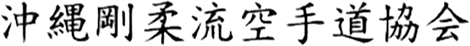 OKINAWAN GOJU RYU KARATE-DO KYOKAI PORTUGAL 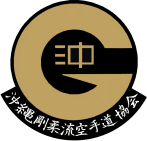 17th   EUROPEAN GASSHUKUGAIA Branch 2020 - PORTUGALREGISTRATION FORM (ONLY CAPITAL LETTERS)HEAD OF DOJO NAMEHEAD OF DOJO NAMEDojo Name:Country:Surname:Name:Place:Telephone:E-mail:PARTICIPANTSPARTICIPANTSPARTICIPANTSPARTICIPANTSPARTICIPANTSNºNºNAMESURNAMEGRADENº PEOPLE SAYONARA PARTY11 Ex. MANUEL CUNHA3rd DAN - 100 €     30 €22 Ex. MANUEL CUNHA3rd DAN - 100 €     30 €33 Ex. MANUEL CUNHA3rd DAN - 100 €     30 €44556677889910101111121213131414151516161717181819192020 Black belts 100€; Brown belts 80€;Sayonara 30€       SubTOTAL:                                                                              Black belts 100€; Brown belts 80€;Sayonara 30€       SubTOTAL:                                                                              Black belts 100€; Brown belts 80€;Sayonara 30€       SubTOTAL:                                                                              Black belts 100€; Brown belts 80€;Sayonara 30€       SubTOTAL:                                                                             300€90€  (Appendix I)                                                                          TOTAL:  (Appendix I)                                                                          TOTAL:  (Appendix I)                                                                          TOTAL:  (Appendix I)                                                                          TOTAL: 390€